　　警察官採用募集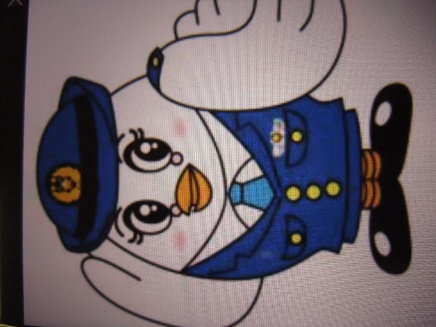 各位　埼玉県警察官採用募集の時期になりますので連絡をさせていただきます＊　試験申し込み期間　　　　　　　＊試験日　　３／１（金）～４／12（金）　　 ５月12日（日）参考　・試験料　無料　・受験資格　１８歳～３４歳まで（高校生は既卒のみ）　・空手道初段以上取得者は試験で　　加点有り　　　　（全日本空手道連盟認定）＊採用試験を受けたい人は、下記まで電話してください 担当者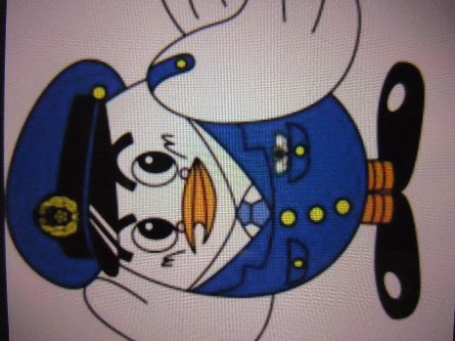 　埼玉県岩槻警察署　　留置管理課　　小林　０４８‐７５７‐０１１０　　　内線　２４１